ք. Երևան   N 73-Ա	                                                   		  « 27 »  մարտ  2024թ.ՊՐՈՖԵՍՈՐԻ ԳԻՏԱԿԱՆ ԿՈՉՈՒՄՆԵՐ ՇՆՈՐՀԵԼՈՒ ՈՐՈՇՈՒՄՆԵՐԸ ՀԱՍՏԱՏԵԼՈՒ ԵՎ ՀԱՄԱՊԱՏԱՍԽԱՆ ԴԻՊԼՈՄՆԵՐՈՎ ԱՄՐԱԳՐԵԼՈՒ ՄԱՍԻՆՂեկավարվելով «Գիտական և գիտատեխնիկական գործունեության մասին» օրենքի 15.1 հոդվածի 2-րդ մասի 7-րդ կետով, Հայաստանի Հանրապետության կառավարության 2001 թվականի հուլիսի 9-ի N 615 որոշմամբ հաստատված Հայաստանի Հանրապետությունում գիտամանկավարժական կադրերին պրոֆեսորի և դոցենտի գիտական կոչումներ շնորհելու կարգի 12-րդ կետով, Հայաստանի Հանրապետության կրթության, գիտության, մշակույթի և սպորտի նախարարի 2023 թվականի հուլիսի 12-ի N 28-Լ հրամանով հաստատված Հայաստանի Հանրապետության կրթության, գիտության, մշակույթի և սպորտի նախարարության բարձրագույն կրթության և գիտության կոմիտեի կանոնադրության 11-րդ կետի 50-րդ ենթակետով, ինչպես նաև հիմք ընդունելով`1. Երևանի Կոմիտասի անվան պետական կոնսերվատորիայի գիտական խորհրդի 31.01.2024թ. հ. 1 որոշումը՝ Մարտունի Ալեքսանդրի Կոստանդյանին – երաժշտական արվեստ մասնագիտությամբ պրոֆեսորի գիտական կոչում շնորհելու մասին և Հետբուհական կրթության որակի ապահովման բաժնի եզրակացությունը:2. Երևանի Կոմիտասի անվան պետական կոնսերվատորիայի գիտական խորհրդի 31.01.2024թ. հ. 1 որոշումը՝ Արմանուշ Լևոնի Հակոբյանին – երաժշտական արվեստ մասնագիտությամբ պրոֆեսորի գիտական կոչում շնորհելու մասին և Հետբուհական կրթության որակի ապահովման բաժնի եզրակացությունը:3. Հայաստանի ազգային պոլիտեխնիկական համալսարանի գիտական խորհրդի 23.01.2024թ. հ. 29 որոշումը՝ Արամ Աշիկի Գևորգյանին – էներգետիկա մասնագիտությամբ պրոֆեսորի գիտական կոչում շնորհելու մասին և Հետբուհական կրթության որակի ապահովման բաժնի եզրակացությունը:ՀՐԱՄԱՅՈՒՄ ԵՄ1. Հաստատել և դիպլոմներով ամրագրել՝	1) Մարտունի Ալեքսանդրի Կոստանդյանի՝ երաժշտական արվեստ մասնագիտությամբ պրոֆեսորի գիտական կոչումը,	2) Արմանուշ Լևոնի Հակոբյանի՝ երաժշտական արվեստ մասնագիտությամբ պրոֆեսորի գիտական կոչումը,	3) Արամ Աշիկի Գևորգյանի՝ էներգետիկա մասնագիտությամբ պրոֆեսորի գիտական կոչումը:ՆԱԽԱԳԱՀ`    					ՍԱՐԳԻՍ ՀԱՅՈՑՅԱՆ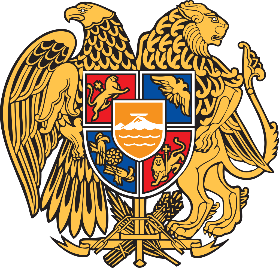 ԲԱՐՁՐԱԳՈՒՅՆ ԿՐԹՈՒԹՅԱՆ ԵՎ ԳԻՏՈՒԹՅԱՆ ԿՈՄԻՏԵՆ Ա Խ Ա Գ Ա Հ